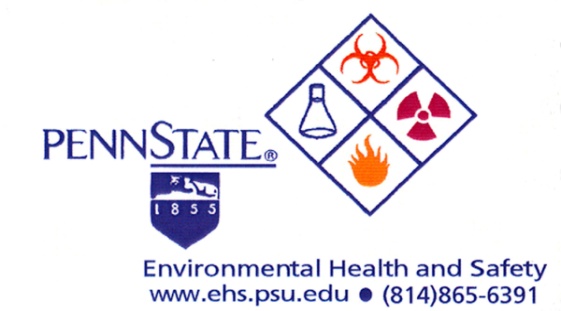 Control Measures for the Four Laser Classes- Shall  - Should - - No requirement  - Shall if enclosed Class 3b or Class 4 MPE - Shall if MPE is exceeded NHZ - Nominal Hazard Zone analysis required ~ - Applicable only to UV and IR Lasers (4.5.1.2)Updated on 12/02/2015 Control Measure Classification Classification Classification Classification Classification Administrative and procedural Controls 1 2 3a 3b4 Standard Operating Procedures (4.4.1) --- Output Emission Limitations (4.4.2) --LSO Determination LSO Determination LSO Determination Education and Training (4.4.3) -Authorized Personnel (4.4.4) --- Alignment Procedures (4.4.5) -Protective Equipment (4.6) --- Spectator (4.4.6) --- Service Personnel (4.4.7)  MPE  MPE  MPE Demonstration with General Public (4.5.1) MPE~ Laser Optical Fiber Systems (4.5.2) MPE MPE MPE Laser Robotic Installations (4.5.3) ---  NHZ  NHZ Eye Protection (4.6.2) ---  MPE  MPE Protective Windows (4.6.6) ---  NHZ  NHZ Protective Barriers and Curtains (4.6.4) --- Skin Protection (4.6.6) ---  MPE  MPE Other Protective Equipment (4.6.7) Use may be required Use may be required Use may be required Use may be required Use may be required Warning Signs and Labels (4.7) (Design Requirements) - Service and Repairs (4.4.7) LSO Determination LSO Determination LSO Determination LSO Determination LSO Determination Modification and Laser Systems (4.1.2) LSO Determination LSO Determination LSO Determination LSO Determination LSO Determination 